羅東國中學習成就評量實務分享研習活動照片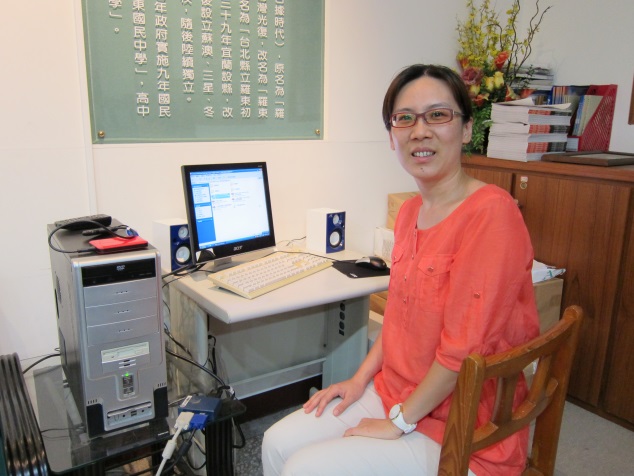 編號：01日期：06.07文字說明：研習講師準備中。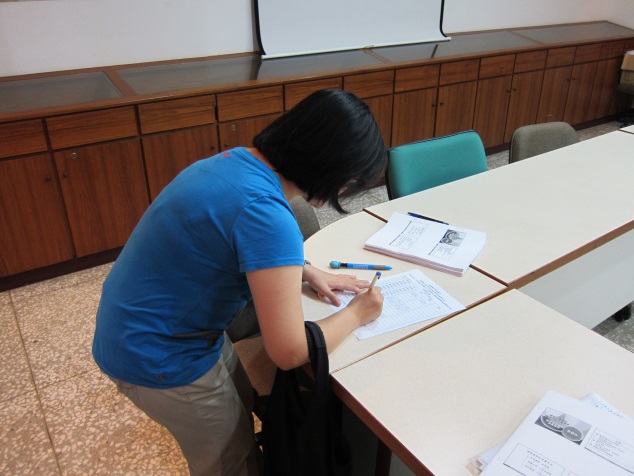 編號：02日期：06.07文字說明：領域教師報到中。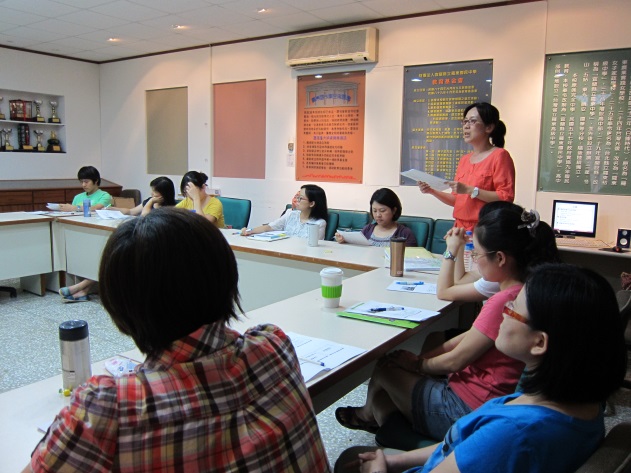 編號：03日期：06.07文字說明：講師實務分享中。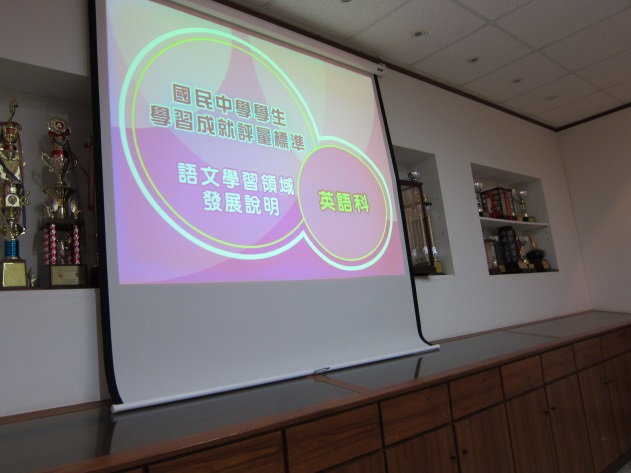 編號：04日期：06.07文字說明：講師的PPT。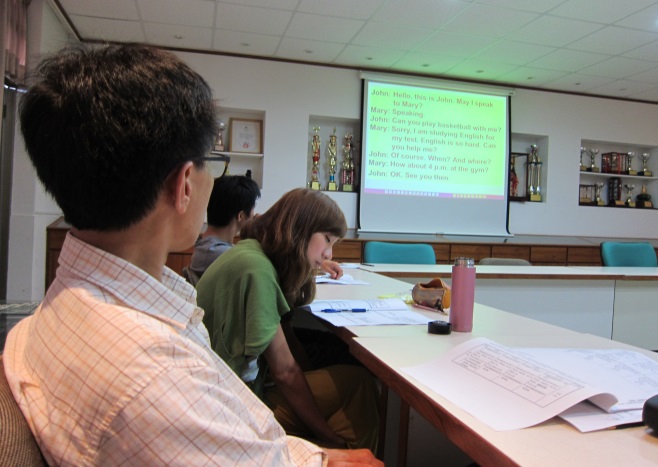 編號：05日期：06.07文字說明：領域教師聆聽分享案例中。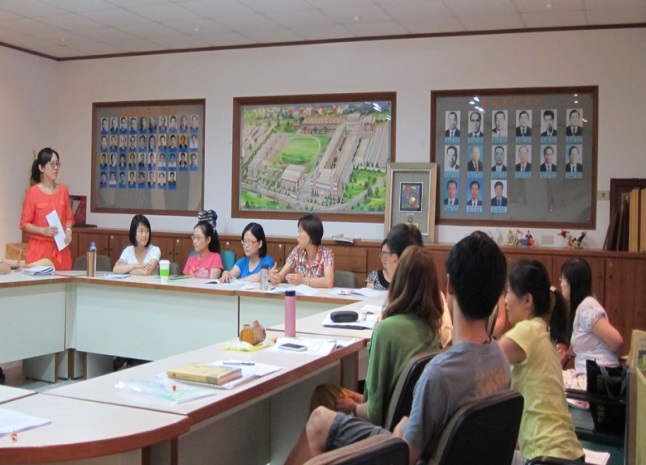 編號：06日期：06.07文字說明：講師與領域教師交流意見中。